BYENS BLOMSTER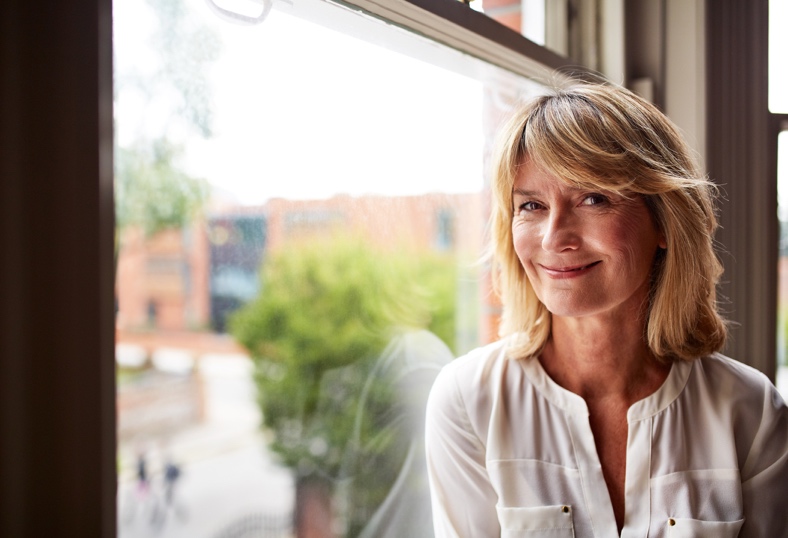 Butiksindehaver Sofie Bramsen01.01.2020Unikke dekorationer og buketter der vækker beundring og begejstring– det er mit håndværk!Min måde at binde buketter og lave dekorationer på har altid vækket beundring. Jeg er uddannet blomsterdekoratør og har i mine tidligere job altid udøvet mit håndværk med sjæl og særkende. Jeg har de sidste 3 år koncentreret mig om mine børn, men er nu klar igen til den kreative side af faget. Kvalifikationer og kompetencer som tidligere chefer og kolleger kan bekræfte:Alle typer af binderi – på højt fagligt niveauKan tænke ud af boksen – også med farvesammensætningGod til at lytte og afdække kundens behovArbejdshest – ingen problemer med at stå op 6-8 timer ad gangenRobust og handlekraftig og meget fleksibelÅben og positiv over for nye udfordringerTænker økonomiskFungerer godt i team – og er ikke bange for at rydde opHos Mariannes Blomster lavede jeg dekorationer beregnet til udstilling og samtale med kunder. Det viste sig hurtigt, at der var en kundegruppe, som gerne ville betale for at få unikke dekorationer. Jeg bandt også mange buketter til enhver lejlighed og pris. Jeg var meget glad for samarbejdet med ejeren og mine to kolleger. Min professionelle kunnen, gode smag og forståelse for kundens ønsker kan Byens Blomster og jeres kunder få glæde af. Jeg er mødestabil og kan lide at have travlt. Håber, det er mig, der får mulighed for at betjene jeres kunder i fremtiden. Jeg kan komme til en samtale med kort varsel, hvis du ringer på tlf. 14 25 14 25.Bedste hilsnerMalene Test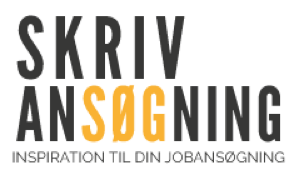 Testgade 25, 2500 Valby